			Fortnightly Plan – May 18th – 29th Good Morning Everyone, It is good to see the sun shining again this morning after all the stormy weather over the weekend.We are into the last week of May now so after this week we will be into some revision work.It was great to look at some of your fantastic pictures and stories last week. Well done to you all. Keep up the good work everyone and keep safe! My e-mail address isscmrkavanagh@gmail.comOur theme for the last two week’s in May is ‘Time’ (Clockface, Days, Months, Calendar, Timetables)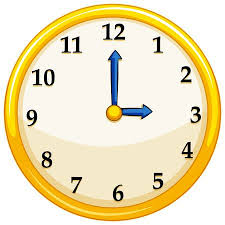 Group 1 – who come to me from 9.30am – 11am (Newcomer children 4th – 6th)Time new vocabulary – Learn to say the new words while playing this word gamehttps://learnenglishkids.britishcouncil.org/word-games/timeReading – Read the words to ‘Hickory Dickory Dock’https://learnenglishkids.britishcouncil.org/sites/kids/files/attachment/songs-hickory-dickory-dock-lyrics.pdfActivity – Complete Q.1 -4 in your copybookhttps://learnenglishkids.britishcouncil.org/sites/kids/files/attachment/songs-hickory-dickory-dock-worksheet.pdfCrafts - Practice telling the time by making this clock!https://learnenglishkids.britishcouncil.org/sites/kids/files/attachment/craft-clock.pdfReading – continue with one story per day in your My Read at Home and answer questions orally at the end. Get an adult to ask you the questions.Spellings – Revise the sounds that we have learned this year.http://www.ictgames.com/mobilePage/lcwc/index.htmlClick on Year 1 – Click on Pattern – Click on some of the sounds we have been working on this year and TEST YOURSELF !!!Try out a new sound each week and then Test yourself on a Friday!Group 2 – who come to me from 11.15am -11.50am (3rd & 4th Class)Timetables – learning the days of the week, timetables and school subjectsReading – Read the words to ‘ It’s 9 0’clock on Monday’ and learn the days of the weekhttps://learnenglishkids.britishcouncil.org/sites/kids/files/attachment/grammar-chants-at-nine-oclock-on-monday-lyrics.pdfActivity – Complete Q.1-4 in your copybookhttps://learnenglishkids.britishcouncil.org/sites/kids/files/attachment/grammar-chants-at-nine-oclock-on-monday-worksheet.pdfComplete Q.1-4 in your copybook https://learnenglishkids.britishcouncil.org/sites/kids/files/attachment/writing-practice-school-timetable-worksheet.pdfTime Word Game – practice saying the words and learn to spell them correctllyhttps://learnenglishkids.britishcouncil.org/word-games/timehttps://learnenglishkids.britishcouncil.org/word-games/school-subjectsGroup 3 – who come to me from 11.50am – 12.25pm (5th Class)The Calendar – learning the months of the year, reading a calendar and birthday datesReading – Read the words of ‘Time for Another Year’ and learn the months of the yearhttps://learnenglishkids.britishcouncil.org/sites/kids/files/attachment/songs-time-for-another-year-lyrics.pdfActivity – complete Q.1-4 in your copy https://learnenglishkids.britishcouncil.org/sites/kids/files/attachment/songs-time-for-another-year-worksheet.pdfCrafts –Make a Birthday Calendar and write in the date of your birthday and other family membershttps://learnenglishkids.britishcouncil.org/sites/kids/files/attachment/craft-birthday-calendar.pdfReading – continue with one story per day in your My Read at Home and answer questions orally at the endSpellings – Revise the sounds that we have learned this year http://www.ictgames.com/mobilePage/lcwc/index.htmlClick on Year 1 – Click on Pattern – Click on some of the sounds we have been working on this year and TEST YOURSELF !!!Try out a new sound each week and then Test yourself on a Friday!Group 4 – who come to me from 1pm – 1.45pm (Snr Infants)Stories – learn new vocabulary through storyReading – Parents, read the story of Little Red Riding Hood to your child https://learnenglishkids.britishcouncil.org/sites/kids/files/attachment/short-stories-little-red-riding-hood-transcript.pdfor you can listen to the story herehttps://learnenglishkids.britishcouncil.org/short-stories/little-red-riding-hood Activity – Draw a picture of your granny or someone else in your family and write some words to describe themParts of the Body – play this game and learn the parts of body to do with the headhttps://learnenglishkids.britishcouncil.org/word-games/parts-the-body-headGroup 5 – who come to me from 2pm – 2.55pm (6th Class)Telling the Time – learning different phrases to tell the time on the clock faceClock Face – learn new vocabulary to tell the time on the clockfacehttps://learnenglishkids.britishcouncil.org/sites/kids/files/attachment/flashcards-time.pdfReading – read the words to the story ‘One moment around the World’ and learn the time phraseshttps://learnenglishkids.britishcouncil.org/sites/kids/files/attachment/short-stories-one-moment-around-the-world-transcript.pdfActivity – complete Q.1-4 in your copybookhttps://learnenglishkids.britishcouncil.org/sites/kids/files/attachment/short-stories-one-moment-around-the-world-worksheet.pdfActivity – complete Q.1 – 4 in your copybookhttps://learnenglishkids.britishcouncil.org/sites/kids/files/attachment/how-to-tell-the-time-worksheet.pdfKeep learning, Keep active and Keep safe !!Bye for now,Mr.Kavanagh – EAL Teacher